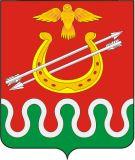 Администрация Боготольского районаКрасноярского краяПОСТАНОВЛЕНИЕг. Боготол___  __________ 2022 года.								№ ____О внесении изменений в постановление администрации Боготольского района от 22.04.2014 № 216-п «Поддержка инициативных граждан, общественных объединений, социально ориентированных некоммерческих организаций, осуществляющих деятельность на территории Боготольского района»В целях создания условий для развития гражданского общества, поддержки инициативных граждан, общественных объединений, социально ориентированных некоммерческих организаций, осуществляющих деятельность на территории Боготольского района, в соответствии со статьей 179 Бюджетного кодекса Российской Федерации, статьей 18 Устава Боготольского района Красноярского краяПОСТАНОВЛЯЮ:1. Внести в постановление администрации Боготольского района от 22.04.2014 № 216-п «Об утверждении муниципальной программы Боготольского района Красноярского края «Поддержка инициативных граждан, общественных объединений, социально ориентированных некоммерческих организаций, осуществляющих деятельность на территории Боготольского района» следующие изменения:- Приложение №3 к муниципальной программе «Поддержка инициативных граждан, общественных объединений, социально ориентированных некоммерческих организаций, осуществляющих деятельность на территории Боготольского района» изложить в новой редакции согласно приложению, к настоящему постановлению.2. Контроль за исполнением настоящего постановления возложить на заместителя главы Боготольского района по общим вопросам М.Г. Коноваленкову.3.Опубликовать настоящее постановление в периодическом печатном издании «Официальный вестник Боготольского района» и разместить на официальном сайте Боготольского района в сети Интернет www.bogotol-r.ru.4.Постановление вступает в силу после его официального опубликования.Исполняющий полномочияГлавы Боготольского района						 Н.В. БакуневичПриложение к постановлению от «__»_____ 2022 №___Приложение № 3                                                                                                                 к муниципальной программе«Поддержка инициативных граждан, общественных объединений, социально ориентированных некоммерческих организаций, осуществляющих деятельность на территории Боготольского района»Перечень мероприятий необходимых для реализации ПрограммыЦели, задачи, мероприятия ПрограммыГРБС Код бюджетной классификацииКод бюджетной классификацииКод бюджетной классификацииКод бюджетной классификацииРасходы, в том числе по годам реализации Программы, (тыс. руб.)Расходы, в том числе по годам реализации Программы, (тыс. руб.)Расходы, в том числе по годам реализации Программы, (тыс. руб.)Расходы, в том числе по годам реализации Программы, (тыс. руб.)Ожидаемый непосредственный результат (краткое описание) от реализации программного мероприятия (в том числе в натуральном выражении)Цели, задачи, мероприятия ПрограммыГРБС ГРБСРзПрЦСРВР202220232024Итого на 2022-2024 годыОжидаемый непосредственный результат (краткое описание) от реализации программного мероприятия (в том числе в натуральном выражении)123456789101112Цель Программы: Создание условий для развития гражданского общества, повышения социальной активности населения, развития социально ориентированных некоммерческих организаций, реализующих социальные проекты на территории Боготольского районаЦель Программы: Создание условий для развития гражданского общества, повышения социальной активности населения, развития социально ориентированных некоммерческих организаций, реализующих социальные проекты на территории Боготольского районаЦель Программы: Создание условий для развития гражданского общества, повышения социальной активности населения, развития социально ориентированных некоммерческих организаций, реализующих социальные проекты на территории Боготольского районаЦель Программы: Создание условий для развития гражданского общества, повышения социальной активности населения, развития социально ориентированных некоммерческих организаций, реализующих социальные проекты на территории Боготольского районаЦель Программы: Создание условий для развития гражданского общества, повышения социальной активности населения, развития социально ориентированных некоммерческих организаций, реализующих социальные проекты на территории Боготольского районаЦель Программы: Создание условий для развития гражданского общества, повышения социальной активности населения, развития социально ориентированных некоммерческих организаций, реализующих социальные проекты на территории Боготольского районаЦель Программы: Создание условий для развития гражданского общества, повышения социальной активности населения, развития социально ориентированных некоммерческих организаций, реализующих социальные проекты на территории Боготольского районаЦель Программы: Создание условий для развития гражданского общества, повышения социальной активности населения, развития социально ориентированных некоммерческих организаций, реализующих социальные проекты на территории Боготольского районаЦель Программы: Создание условий для развития гражданского общества, повышения социальной активности населения, развития социально ориентированных некоммерческих организаций, реализующих социальные проекты на территории Боготольского районаЦель Программы: Создание условий для развития гражданского общества, повышения социальной активности населения, развития социально ориентированных некоммерческих организаций, реализующих социальные проекты на территории Боготольского районаЦель Программы: Создание условий для развития гражданского общества, повышения социальной активности населения, развития социально ориентированных некоммерческих организаций, реализующих социальные проекты на территории Боготольского районаЗадача 1.	Содействие формированию информационного пространства, способствующего развитию гражданских инициатив, в том числе информационная поддержка, пропаганда и популяризация социально ориентированных некоммерческих организаций и инициативных объединений гражданЗадача 1.	Содействие формированию информационного пространства, способствующего развитию гражданских инициатив, в том числе информационная поддержка, пропаганда и популяризация социально ориентированных некоммерческих организаций и инициативных объединений гражданЗадача 1.	Содействие формированию информационного пространства, способствующего развитию гражданских инициатив, в том числе информационная поддержка, пропаганда и популяризация социально ориентированных некоммерческих организаций и инициативных объединений гражданЗадача 1.	Содействие формированию информационного пространства, способствующего развитию гражданских инициатив, в том числе информационная поддержка, пропаганда и популяризация социально ориентированных некоммерческих организаций и инициативных объединений гражданЗадача 1.	Содействие формированию информационного пространства, способствующего развитию гражданских инициатив, в том числе информационная поддержка, пропаганда и популяризация социально ориентированных некоммерческих организаций и инициативных объединений гражданЗадача 1.	Содействие формированию информационного пространства, способствующего развитию гражданских инициатив, в том числе информационная поддержка, пропаганда и популяризация социально ориентированных некоммерческих организаций и инициативных объединений гражданЗадача 1.	Содействие формированию информационного пространства, способствующего развитию гражданских инициатив, в том числе информационная поддержка, пропаганда и популяризация социально ориентированных некоммерческих организаций и инициативных объединений гражданЗадача 1.	Содействие формированию информационного пространства, способствующего развитию гражданских инициатив, в том числе информационная поддержка, пропаганда и популяризация социально ориентированных некоммерческих организаций и инициативных объединений гражданЗадача 1.	Содействие формированию информационного пространства, способствующего развитию гражданских инициатив, в том числе информационная поддержка, пропаганда и популяризация социально ориентированных некоммерческих организаций и инициативных объединений гражданЗадача 1.	Содействие формированию информационного пространства, способствующего развитию гражданских инициатив, в том числе информационная поддержка, пропаганда и популяризация социально ориентированных некоммерческих организаций и инициативных объединений гражданЗадача 1.	Содействие формированию информационного пространства, способствующего развитию гражданских инициатив, в том числе информационная поддержка, пропаганда и популяризация социально ориентированных некоммерческих организаций и инициативных объединений гражданМероприятие 1:Размещение информации о деятельности СОНКО, мерах поддержки, наполнение и актуализация раздела на официальном сайте Боготольского района, выпуск информационных бюллетеней и брошюр на тему развития гражданской активности. 501хххх24,420,000,0024,42Опубликование на официальном сайте муниципального образования не менее 5-и материалов, освещающих деятельность СОНКО и инициативных групп Боготольского района в отчётном году, о деятельности НКО, грантовых конкурсах, реализованных проектах. Мероприятие 2:Проведение районного фестиваля проектов, реализованных на территории Боготольского районаххххх7,8512,0012,0031,85По итогам года на фестивале будет представлено не менее 5-и проектов, реализованных на территории муниципального образования.Задача 2.	Финансовая, имущественная, мотивационная  поддержка активных граждан, общественных объединений, социально ориентированных некоммерческих организаций, занимающихся решением социальных проблем на территории Боготольского районаЗадача 2.	Финансовая, имущественная, мотивационная  поддержка активных граждан, общественных объединений, социально ориентированных некоммерческих организаций, занимающихся решением социальных проблем на территории Боготольского районаЗадача 2.	Финансовая, имущественная, мотивационная  поддержка активных граждан, общественных объединений, социально ориентированных некоммерческих организаций, занимающихся решением социальных проблем на территории Боготольского районаЗадача 2.	Финансовая, имущественная, мотивационная  поддержка активных граждан, общественных объединений, социально ориентированных некоммерческих организаций, занимающихся решением социальных проблем на территории Боготольского районаЗадача 2.	Финансовая, имущественная, мотивационная  поддержка активных граждан, общественных объединений, социально ориентированных некоммерческих организаций, занимающихся решением социальных проблем на территории Боготольского районаЗадача 2.	Финансовая, имущественная, мотивационная  поддержка активных граждан, общественных объединений, социально ориентированных некоммерческих организаций, занимающихся решением социальных проблем на территории Боготольского районаЗадача 2.	Финансовая, имущественная, мотивационная  поддержка активных граждан, общественных объединений, социально ориентированных некоммерческих организаций, занимающихся решением социальных проблем на территории Боготольского районаЗадача 2.	Финансовая, имущественная, мотивационная  поддержка активных граждан, общественных объединений, социально ориентированных некоммерческих организаций, занимающихся решением социальных проблем на территории Боготольского районаЗадача 2.	Финансовая, имущественная, мотивационная  поддержка активных граждан, общественных объединений, социально ориентированных некоммерческих организаций, занимающихся решением социальных проблем на территории Боготольского районаЗадача 2.	Финансовая, имущественная, мотивационная  поддержка активных граждан, общественных объединений, социально ориентированных некоммерческих организаций, занимающихся решением социальных проблем на территории Боготольского районаЗадача 2.	Финансовая, имущественная, мотивационная  поддержка активных граждан, общественных объединений, социально ориентированных некоммерческих организаций, занимающихся решением социальных проблем на территории Боготольского районаМероприятие 1: Предоставление субсидии СОНКО на конкурсной основе для реализации социальных проектов501хххх524,6330,0330,01184,6Количество некоммерческих общественных организаций, получивших финансовую поддержку на реализацию социальных проектов– 2 организации ежегодно.Мероприятие 2:Приобретение специализированного оборудования, используемого для оказания имущественной поддержки активных граждан, общественных объединений, СО НКО501хххх38,70,00,038,7Количество некоммерческих организаций, получивших имущественную поддержку на реализацию социальных проектов – 2 организации ежегодноМероприятие 3:Проведение районного конкурса на вручение награды общественного признания «Открытое сердце»501хххх31,00,00,031,0Количество гражданских активистов, некоммерческих организаций, получивших мотивационную поддержку – не менее 10Задача 3: Консультационно-методическая поддержка социально ориентированных некоммерческих организаций, инициативных объединений граждан, а также поддержка в области подготовки, переподготовки и повышения квалификации работников и добровольцев социально ориентированных некоммерческих организацийЗадача 3: Консультационно-методическая поддержка социально ориентированных некоммерческих организаций, инициативных объединений граждан, а также поддержка в области подготовки, переподготовки и повышения квалификации работников и добровольцев социально ориентированных некоммерческих организацийЗадача 3: Консультационно-методическая поддержка социально ориентированных некоммерческих организаций, инициативных объединений граждан, а также поддержка в области подготовки, переподготовки и повышения квалификации работников и добровольцев социально ориентированных некоммерческих организацийЗадача 3: Консультационно-методическая поддержка социально ориентированных некоммерческих организаций, инициативных объединений граждан, а также поддержка в области подготовки, переподготовки и повышения квалификации работников и добровольцев социально ориентированных некоммерческих организацийЗадача 3: Консультационно-методическая поддержка социально ориентированных некоммерческих организаций, инициативных объединений граждан, а также поддержка в области подготовки, переподготовки и повышения квалификации работников и добровольцев социально ориентированных некоммерческих организацийЗадача 3: Консультационно-методическая поддержка социально ориентированных некоммерческих организаций, инициативных объединений граждан, а также поддержка в области подготовки, переподготовки и повышения квалификации работников и добровольцев социально ориентированных некоммерческих организацийЗадача 3: Консультационно-методическая поддержка социально ориентированных некоммерческих организаций, инициативных объединений граждан, а также поддержка в области подготовки, переподготовки и повышения квалификации работников и добровольцев социально ориентированных некоммерческих организацийЗадача 3: Консультационно-методическая поддержка социально ориентированных некоммерческих организаций, инициативных объединений граждан, а также поддержка в области подготовки, переподготовки и повышения квалификации работников и добровольцев социально ориентированных некоммерческих организацийЗадача 3: Консультационно-методическая поддержка социально ориентированных некоммерческих организаций, инициативных объединений граждан, а также поддержка в области подготовки, переподготовки и повышения квалификации работников и добровольцев социально ориентированных некоммерческих организацийЗадача 3: Консультационно-методическая поддержка социально ориентированных некоммерческих организаций, инициативных объединений граждан, а также поддержка в области подготовки, переподготовки и повышения квалификации работников и добровольцев социально ориентированных некоммерческих организацийЗадача 3: Консультационно-методическая поддержка социально ориентированных некоммерческих организаций, инициативных объединений граждан, а также поддержка в области подготовки, переподготовки и повышения квалификации работников и добровольцев социально ориентированных некоммерческих организацийМероприятие 1:Организация работы консультационного пункта при отделе культуры, молодёжной политики, спорта Администрации района для  гражданских активистов, представителей НКО501хххх0,000,000,000,00Количество оказанных консультаций не менее 60Мероприятие 2:Проведение обучающих семинаров, тренингов на темы развития гражданского общества, деятельности СО НКО, социального проектирования, информационного продвижения.501хххх30,000,000,0030,00Количество слушателей семинаров по вопросам организации работы СОНКО и социального проектирования – 45 человек ежегодно.Итого по Программе501хххх656,6342,0342,01340,6